Приложение 1к приказу министерства образования Ярославской области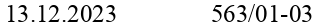 отФ 1(ГИА-11/участник ГИА	Руководителю	 	наименование образовательной организацииЗАЯВЛЕНИЕ 1ФИО руководителя ОО (полностью)об участии в ГИА-11 участника ГИАЯ,Фамилия Имяучастник ГИА	«	»	классаОтчество (при наличии)Дата рождения.	ПолмужскойженскийНаименование документа, удостоверяющего личность, 2	 	Серия СНИЛСГражданство:гражданин РФ	иностранный гражданингражданин РФ и иностранного государства (двойное гражданство)	лицо без гражданства беженец	переселенецПрибыл(а) в 20    /20     учебном году с территории ДНР, ЛНР, Запорожской области, Херсонской области, Украины, ОО согласно приказу Минпросвещения № 245 от 07.04.2023 г. (нужное подчеркнуть)Форма прохождения ГИА	ЕГЭ	ГВЭ	ЕГЭ и ГВЭЯ предупрежден, что для поступления в вуз на направления подготовки, требующие результаты по МАТЕМАТИКЕ, учитываются результаты по МАТЕМАТИКЕ ПРОФИЛЬНОГО УРОВНЯ. Результаты по математике базового уровня учитываются только для получения АТТЕСТАТА. Внимание! Выбор уровня ЕГЭ по математике либо БАЗОВЫЙ, либо ПРОФИЛЬНЫЙ!Прошу зарегистрировать меня для участия в государственной итоговой аттестации по образовательным программам среднего общего образования по следующим учебным предметам:РЦОИ оставляет за собой право на назначение дат на выбранные экзамены в одностороннем порядке без предварительного согласования с заявителем.О праве подачи заявления об участии в ЕГЭ после 1 февраля только при наличии уважительных причин (болезни или иных обстоятельств), подтвержденных документальноО праве изменения (дополнения) перечня указанных в заявлении об участии в ГИА учебных предметов, изменении формы ГИА, изменении сроков участия в экзаменах при наличии документов, подтверждающих уважительность причин изменения (дополнения) перечня учебных предметов и (или) формы ГИА, и (или) сроков участия в экзаменахО праве изменения уровня ЕГЭ по математике проинформирован(а) 	 /	/подпись	ФИОС порядком проведения экзаменов, в том числе об основаниях для удаления из ППЭ, о процедуре досрочного завершения экзамена по объективным причинам, правилах оформления экзаменационной работы, о ведении в ППЭ и аудиториях видеозаписи, о порядке подачи и рассмотрения апелляций о нарушении Порядка и о несогласии с выставленными баллами, о времени и месте ознакомления с результатами экзаменов ознакомлен(а) 	 /	/подпись	ФИОКонтактный телефонПодпись заявителя	«	»	202  	г.	 	 /    	дата	подпись	ФИОС заявлением ознакомлен	«	»	202  	г.	/    	дата	подпись родителя (законного представителя)	ФИОКатегория участника ГИА (выбрать один пункт из перечисленных):Выпускник общеобразовательной организации текущего года (11-12 класс)Выпускник общеобразовательной организации, не завершивший среднее общее образование (не прошедший ГИА)Обучающийся общеобразовательной организации, завершивший освоение образовательной программы по учебному предмету (10 класс)Раздел заполняется в случае необходимостиТребуются следующие условия проведения экзамена:организация ППЭ на домууказать адресспециализированная аудитория в ППЭувеличение продолжительности экзаменов на 1,5 часаувеличение продолжительности выполнения ЕГЭ по иностранным языкам (раздел «Говорение») на 30 минутспециальные условия, учитывающие состояние здоровья, особенности психофизического развития в соответствии с рекомендациями ПМПКПредъявлены документы, подтверждающие право участника ЕГЭ на создание особых	условий  при проведении экзаменов:оригинал или надлежащим образом заверенная копия рекомендаций ПМПК (приложение на	л.)оригинал или надлежащим образом заверенная копия справки, подтверждающая инвалидность(приложение на	л.)Подпись заявителя	 	 /	/ подпись	ФИО«	»	 	202 	г.	/	/  дата	подпись	ФИОЗаявление принял, копии предоставленных документов с оригиналами сверил 	 /	/	/должность лица, принявшего заявление	подпись	ФИОДата регистрации заявления..Регистрационный номерДанное заявление подается участником ГИА лично при предъявлении документов, удостоверяющих личность, или их родителями (законными представителями) при предъявлении документов, удостоверяющих личность, или уполномоченными лицами при предъявлении документов, удостоверяющих личность, и доверенности, оформленной в порядке, предусмотренном гражданским законодательством Российской Федерации.Документы, удостоверяющие личность граждан РФ, документы, удостоверяющие личность иностранных граждан в РФ, документы, удостоверяющие личность лица без гражданства в РФ, документы, удостоверяющие личность беженцев.Указывается планируемая дата в соответствии с единым расписанием ГИА.